Наши награды:  (17 слайд)24 октября  2019 года мы принимали участие  в I краевом творческом конкурсе «Бессмертный полк», награждены грамотой,                                                                                                                                                                                             в 2019 году стала лауреатом конкурса «Мы мир храним, пока мы помним о войне», который проводился Всероссийским фестивалем педагогических идей «Открытый урок»4 ноября 2019 года  опубликовала факультативное занятие «Создание слайд-шоу «Бессмертный полк» на собственном сайте международного проекта «Мультиурок»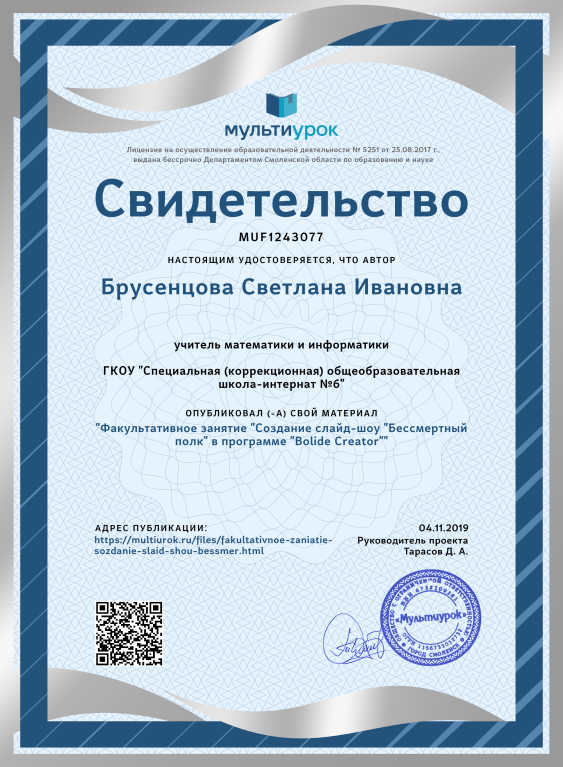 9 февраля 2020 года мы приняли участие в VI Всероссийском конкурсе «Гордость России»  в номинации «Я – участник Бессмертного полка», награждены дипломом I степени.14 января 2020 года  Диплом победителя I степени и диплом лауреата  Всероссийского педагогического конкурса  «Гражданско-патриотическое воспитание молодого поколения» на сайте «Фонд 21 века»23 сентября 2020 года Диплом «Общественное признание» (по оценке педагогов России и стран Ближнего Зарубежья)    на сайте «Фонд 21 века» за работу «Факультативное занятие «Создание слайд-шоу «Бессмертный полк»27 октября 2020 года  III место во 2 краевом творческом конкурсе «Бессмертный полк» в номинации «Лучший сценарий мероприятия патриотической направленности»14 ноября 2020 года  Диплом Лауреата IV Всероссийского педагогического конкурса  «Мой лучший сценарий» на сайте «Фонд 21 века»30 ноября 2020 года   Свидетельство о публикации классного часа «Бессмертный полк» на международном сайте Инфоурок.       .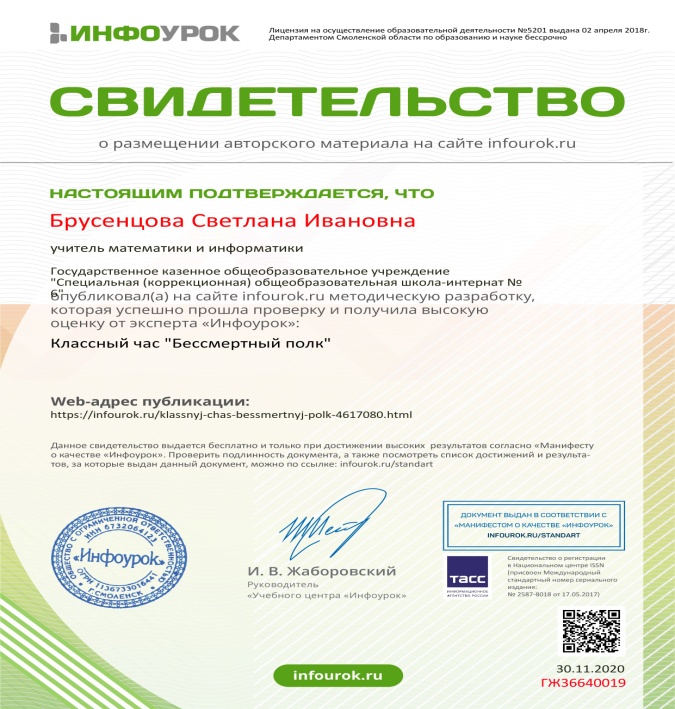 